How to Transfer learnPro Account Logon to your learnPro account http://nhs.learnprouk.com.  DTC/21Oct14T:\Learnpro\_Corporate Induction\Transfer Accounts_21Oct14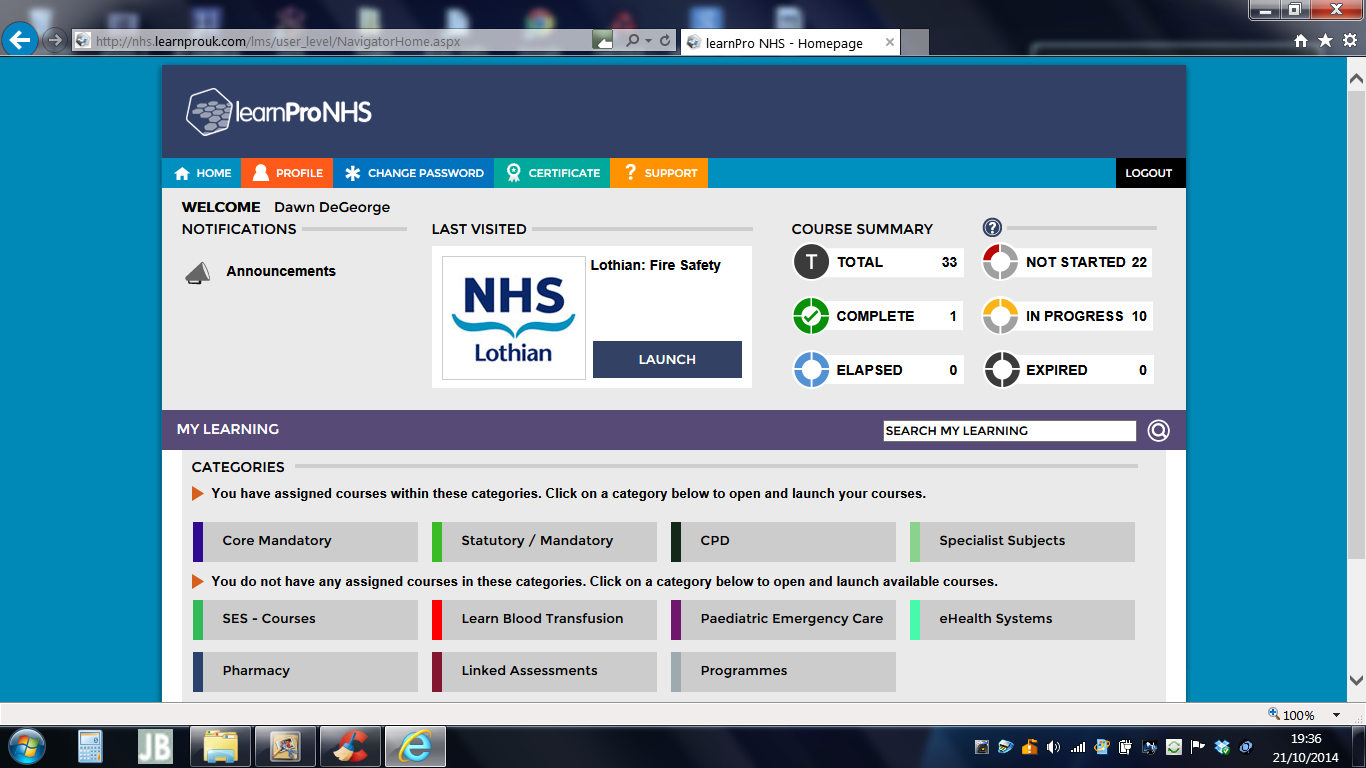 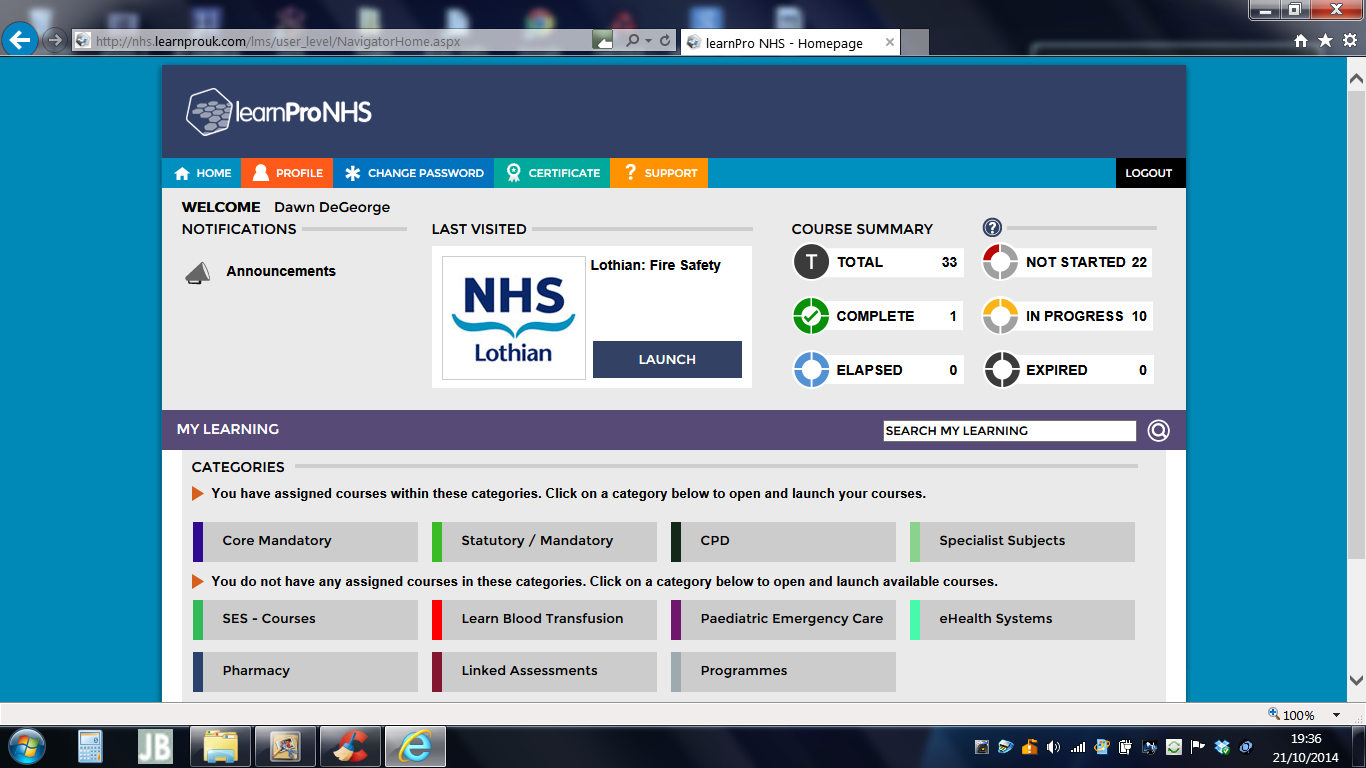 Click on Profile tab on the learnPro tool barClick on Profile tab on the learnPro tool bar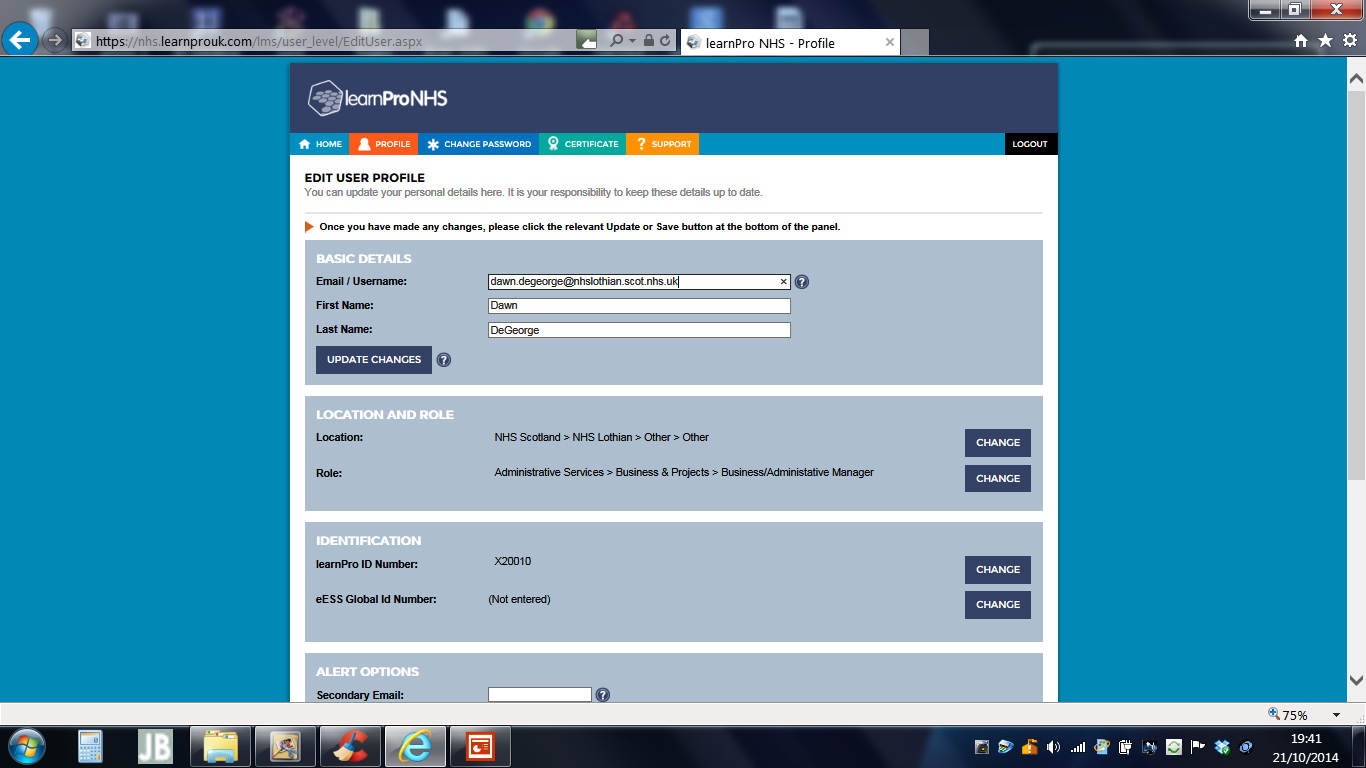 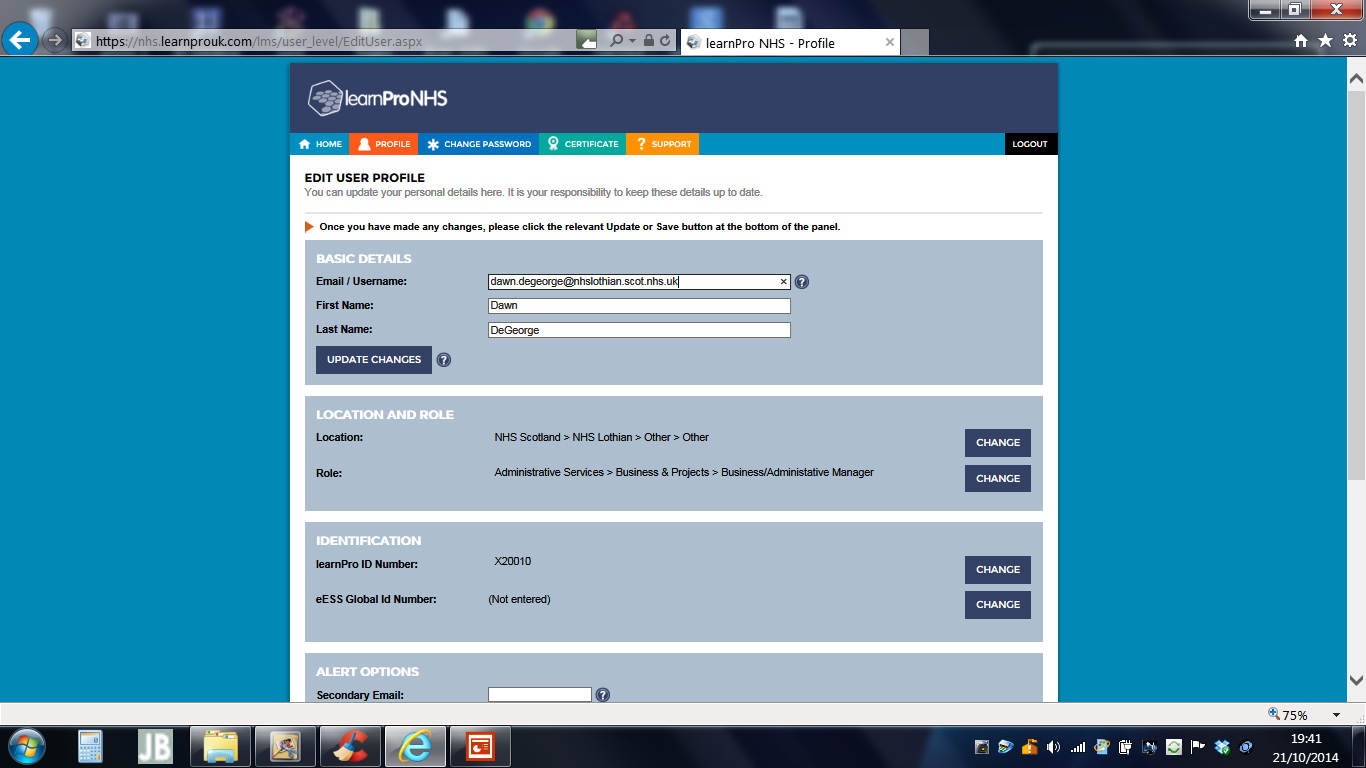 Location and RoleLocation: click on Change Location and RoleLocation: click on Change 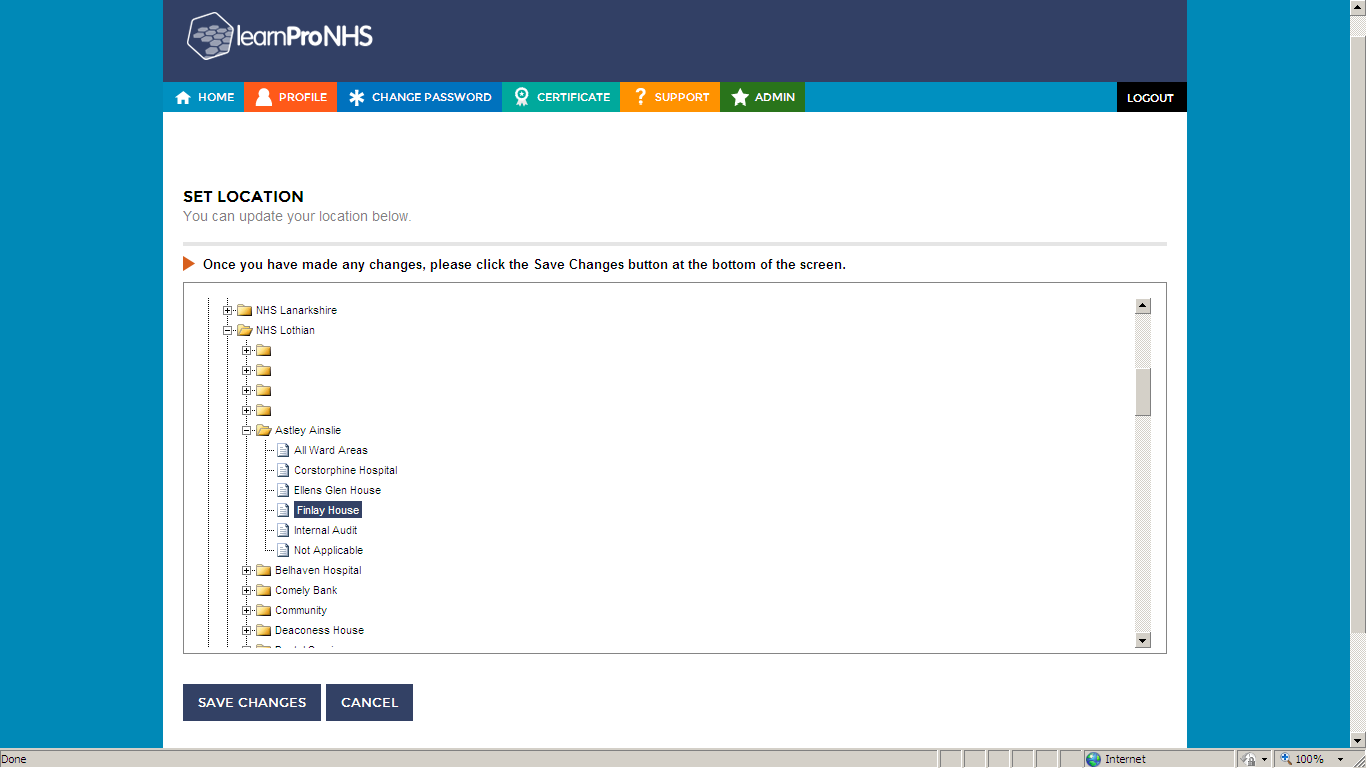 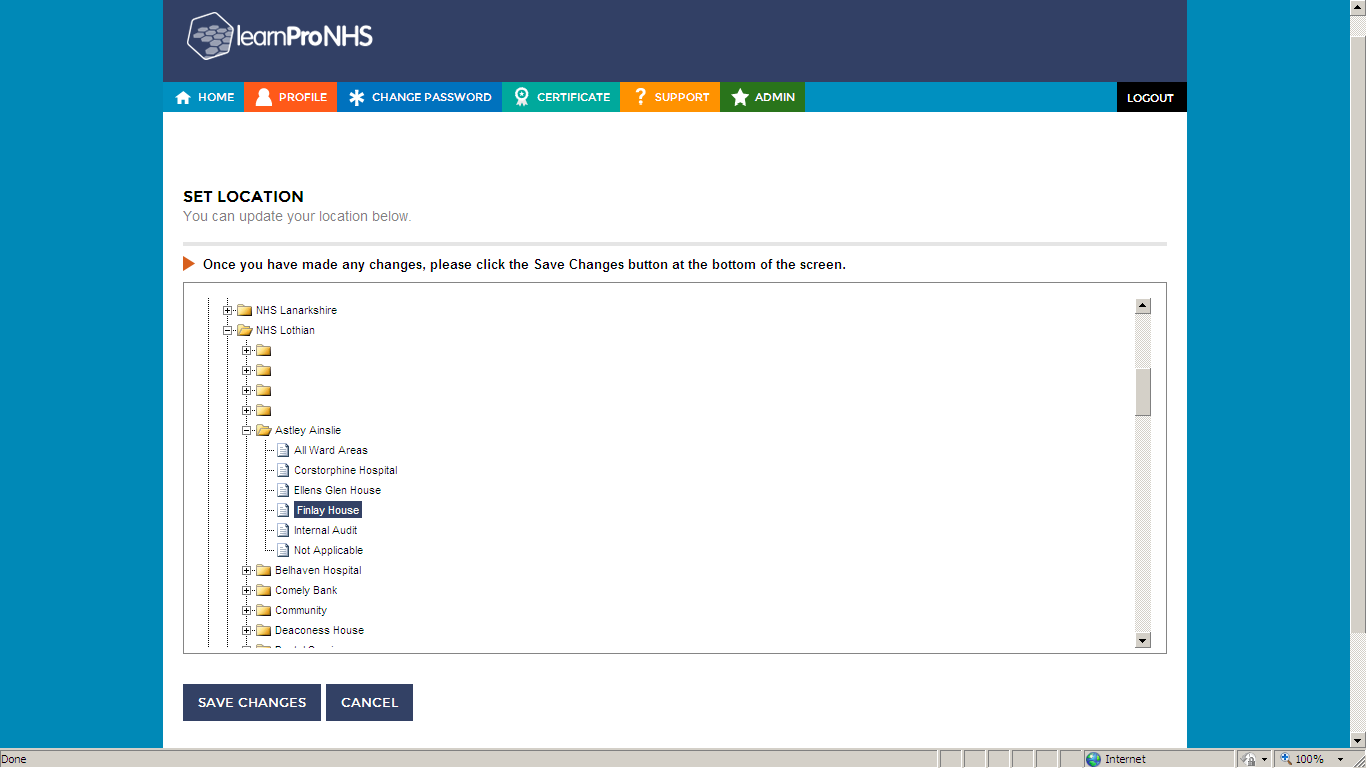 Set LocationClick on NHS Lothian Click on Hospital / Base Click on Ward / DepartmentClick on Save Changes Location and RoleRole: click on Change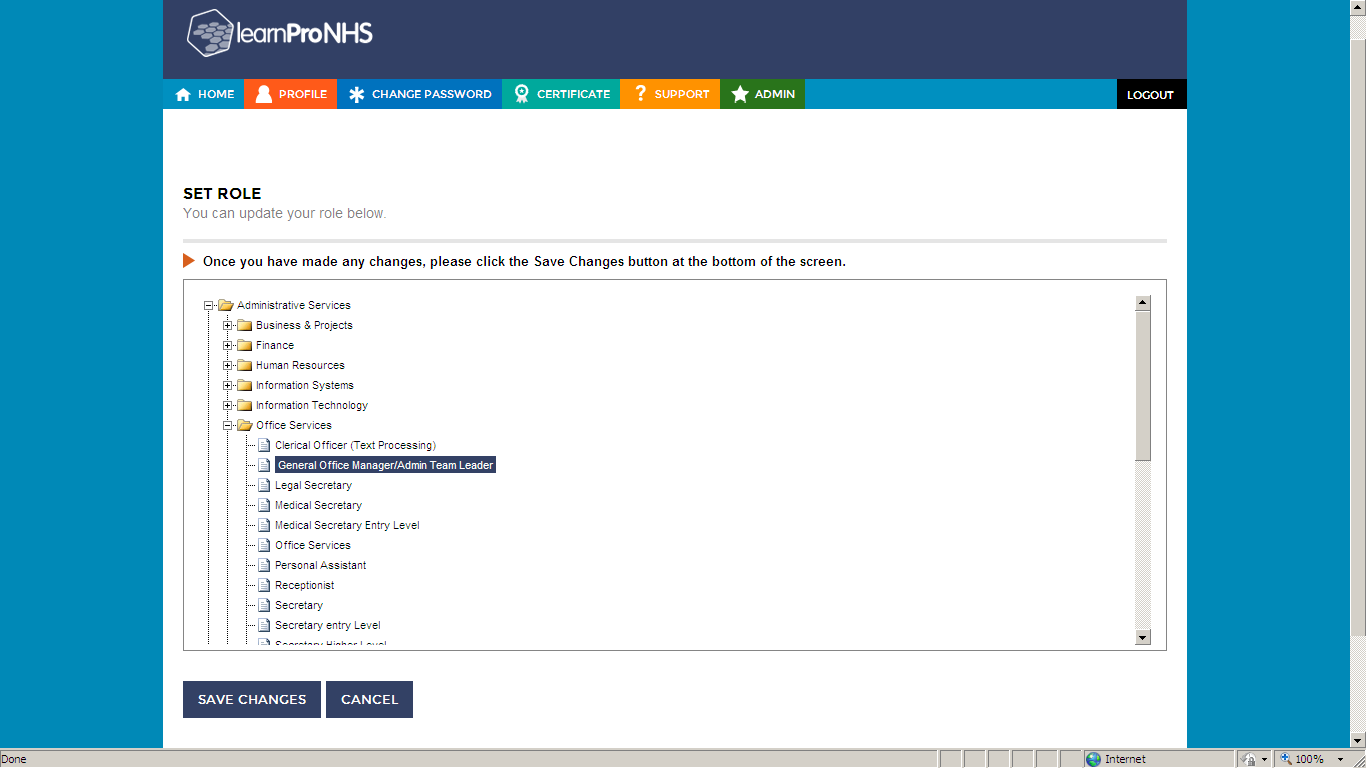 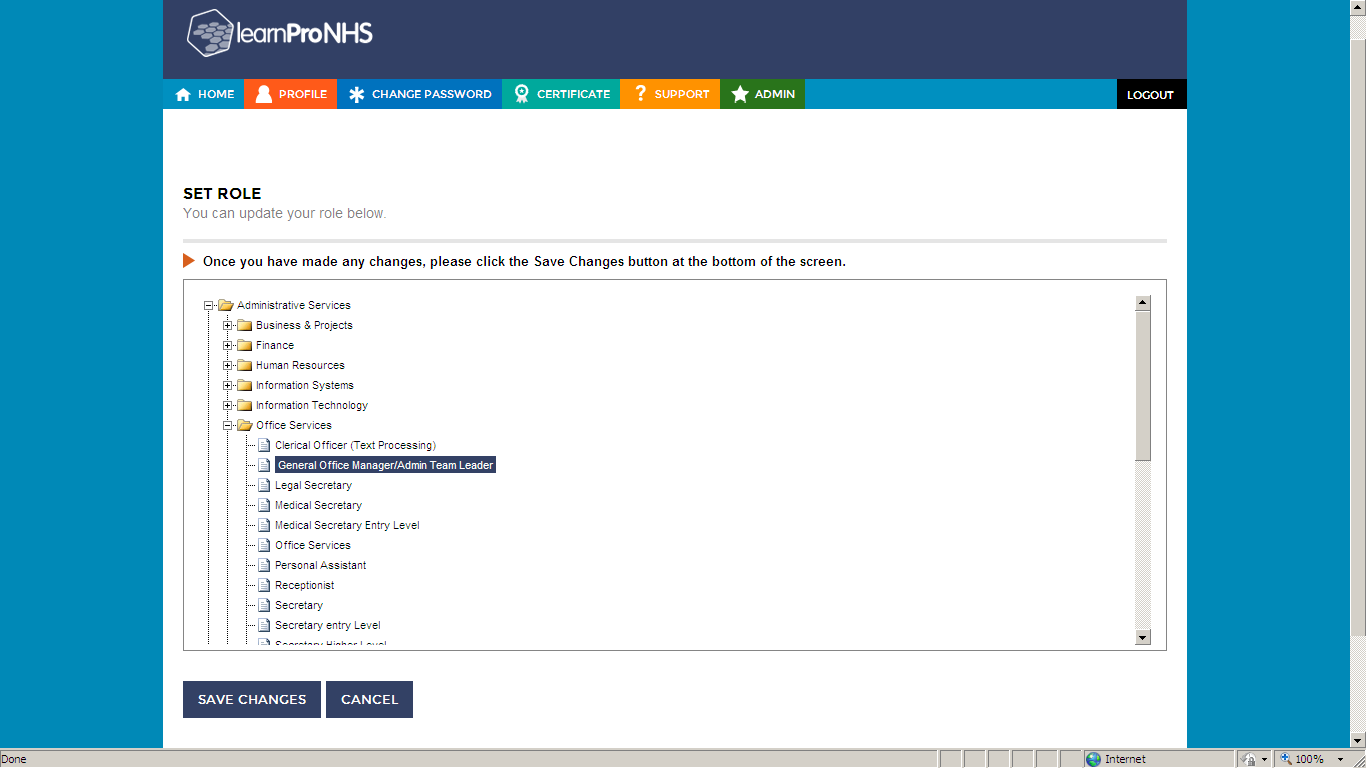 Set RoleClick on your job roleClick on Save Changes Set RoleClick on your job roleClick on Save Changes Set RoleClick on your job roleClick on Save Changes Set RoleClick on your job roleClick on Save Changes IdentificationlearnPro ID Number – click on changeIdentificationlearnPro ID Number – click on changeIdentificationlearnPro ID Number – click on changeIdentificationlearnPro ID Number – click on change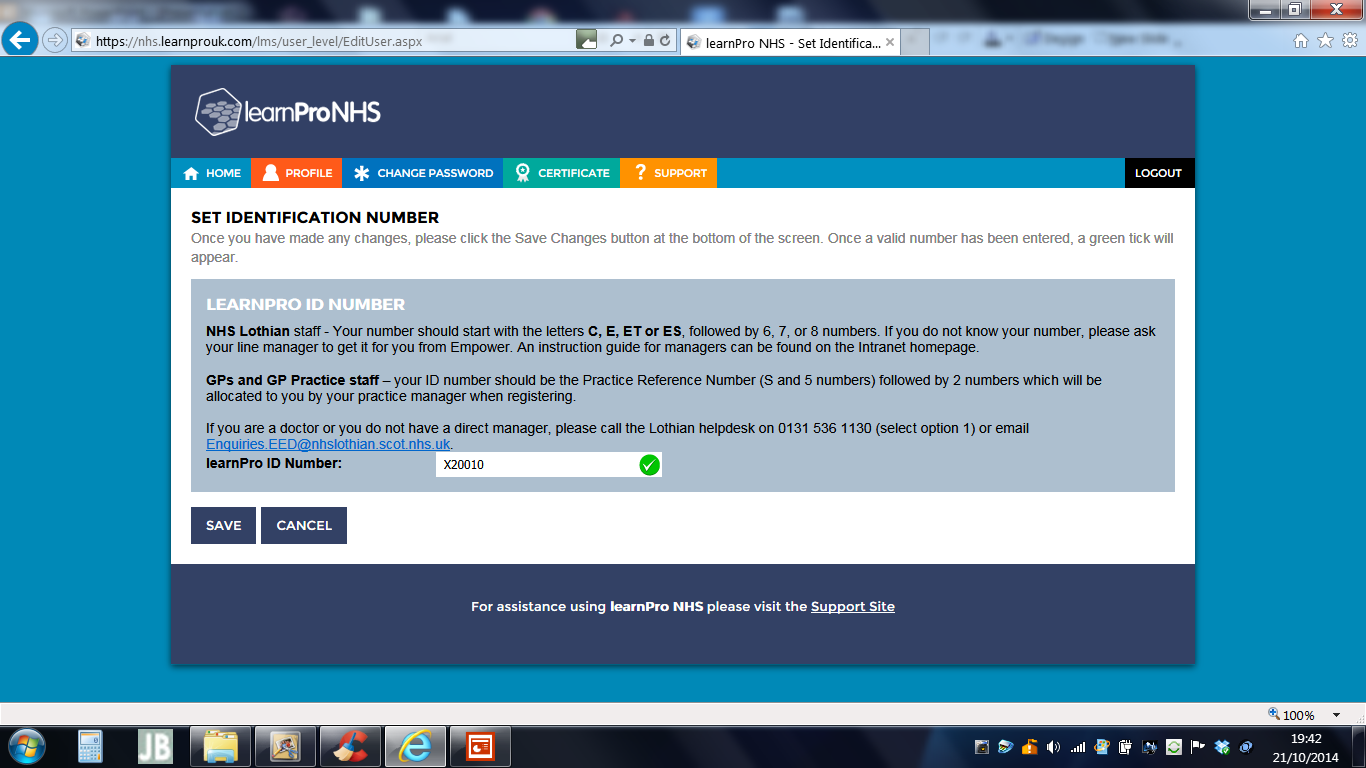 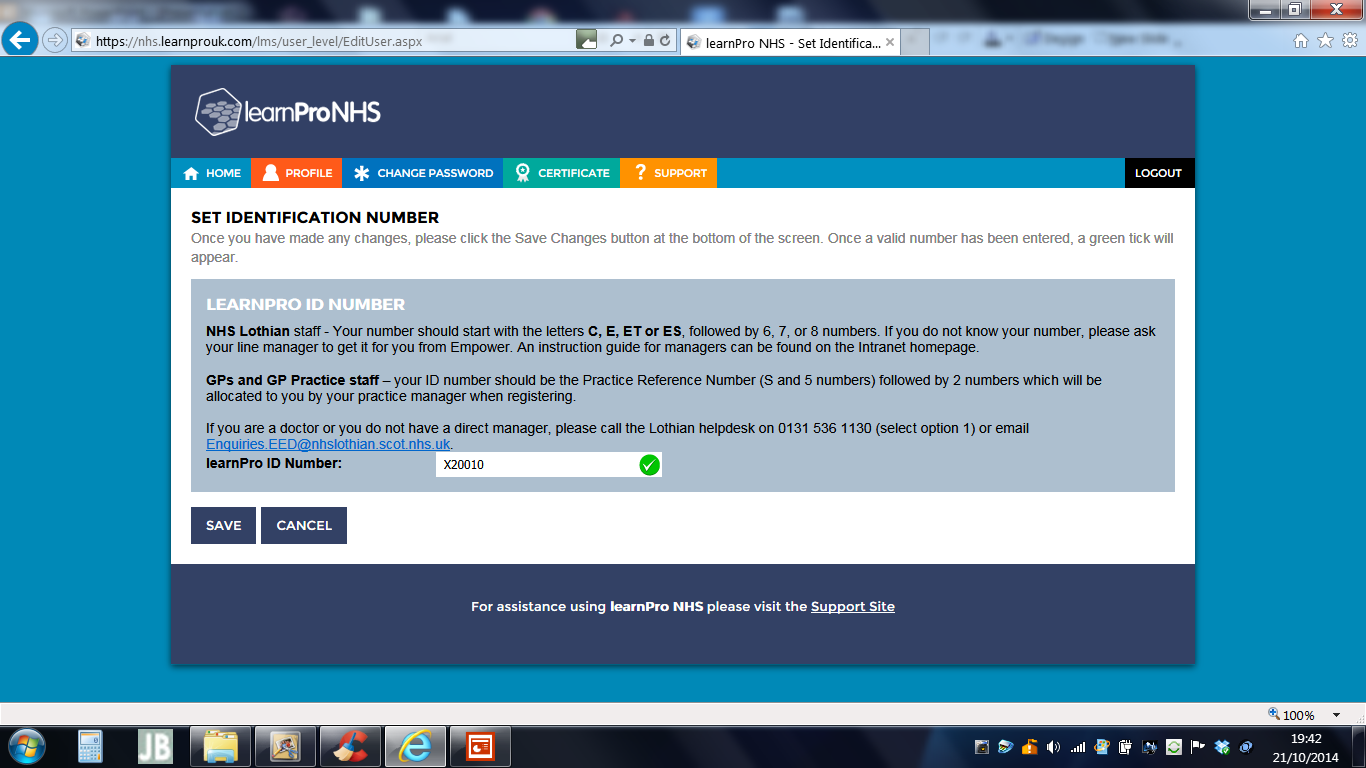 Set Identification NumberAdd your NHS Lothian learnPro ID number in the boxClick on SaveSet Identification NumberAdd your NHS Lothian learnPro ID number in the boxClick on SaveSet Identification NumberAdd your NHS Lothian learnPro ID number in the boxClick on Save